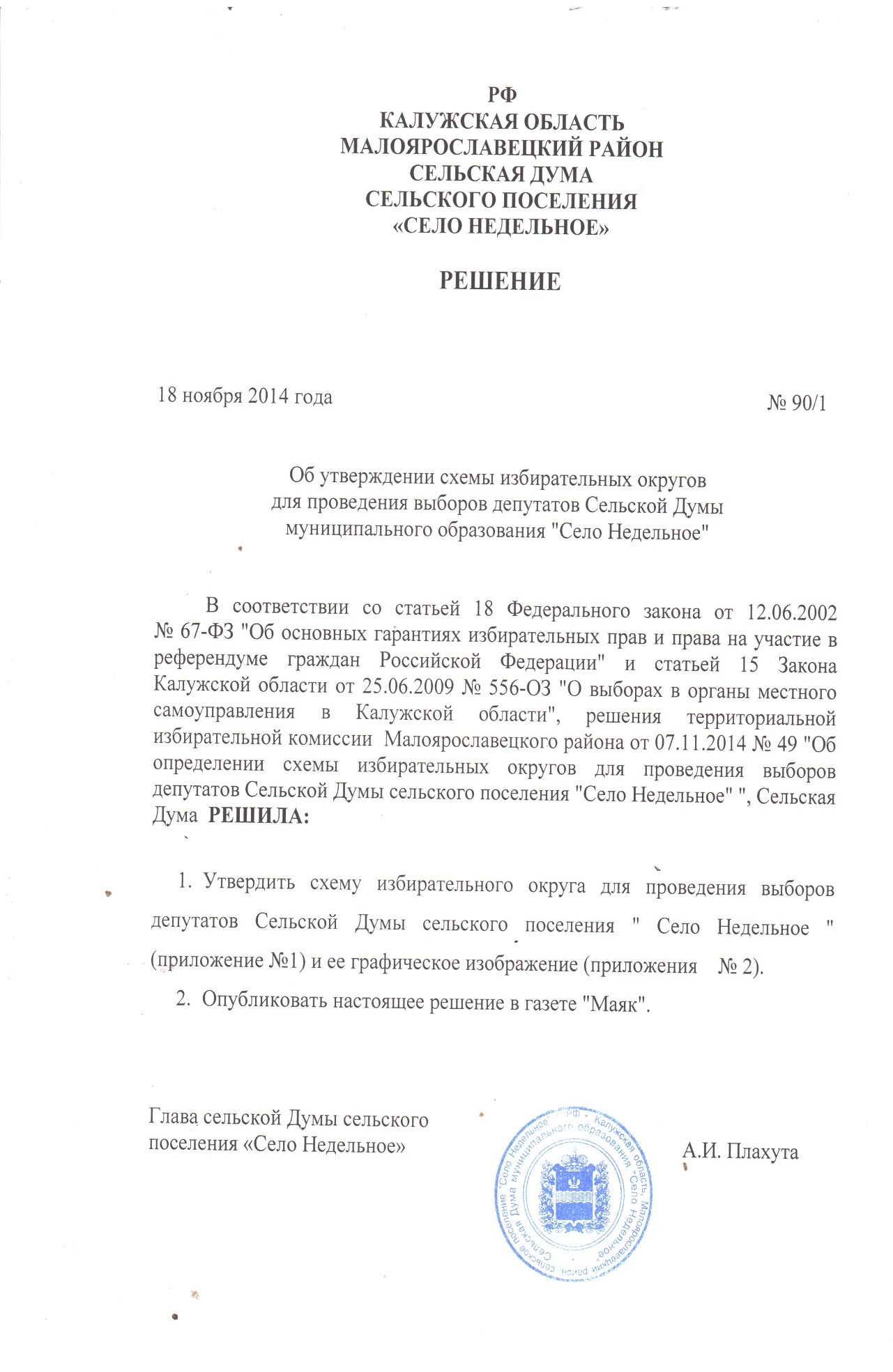 Приложение №1 к решению Сельской Думы СП “Село Недельное» от 18.11.2014 г. №90/1СХЕМАизбирательного округа для проведения выборов депутатов Сельской Думы сельского поселения «Село Недельное»Десятимандатный избирательный округ № 1.Границы избирательного округа:территория МО СП «Село Недельное»Число избирателей: 850Приложение №2 к решению Сельской Думы СП “Село Недельное» от 18.11.2014 г. №90/1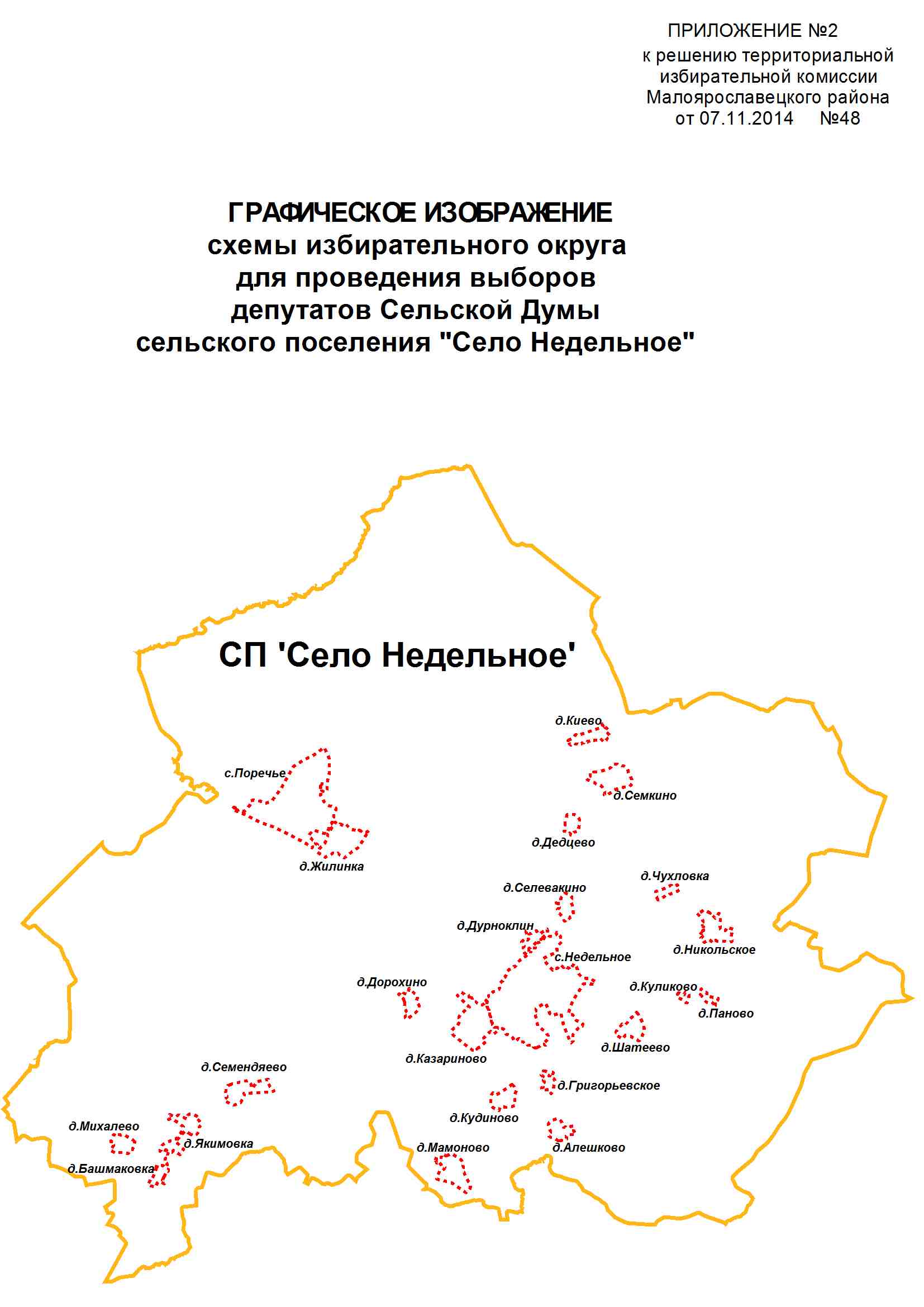 